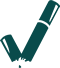 ArbeitsblattRAuchen: Nachteile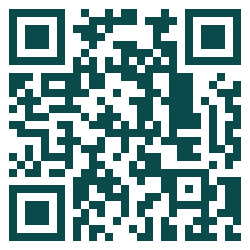 Beantworte folgende Fragen. feelok.de hilft dir dabei: feelok.de/tabak-nachteileÜberblick	 Die Mehrzahl der Jugendlichen raucht nicht. Viele, die rauchen, würden gerne aufhören. Warum? Was spricht gegen das Rauchen? Notiere diejenigen 5 Nachteile des Rauchens, die dich am meisten beeindrucken.Sex und SportWelches sind mögliche Auswirkungen des Rauchens auf die Erektion und auf die sexuelle Lust?
Falls du nicht weiter weißt: feelok.de/tabak-sex Was passiert, wenn eine Frau die Pille nimmt und Zigaretten raucht? 
Falls du nicht weiter weißt: feelok.de/rauchen_und_pille/Wie wirkt sich das Rauchen auf die sportliche Leistung aus? Was sind die Gründe dafür? 
Falls du nicht weiter weißt: feelok.de/tabak-sportGeldWie viel Geld spart man in einem Jahr, wenn man täglich auf 10 Zigaretten verzichtet? Falls du rauchst, kannst du berechnen, wie viel du in einem Jahr sparen würdest, würdest du mit dem Rauchen aufhören. Klicke auf: feelok.de/tabak-spielgeld Was kannst du dir mit dem gesparten Geld kaufen?Wer wird reich und profitiert, wenn Jugendliche und Erwachsene rauchen?
Falls du nicht weiter weißt: feelok.de/tabak-geldWeitere Arbeitsblätter auf feelok - Lehrpersonen und Multiplikator:innenwww.feel-ok.ch, www.feel-ok.at, www.feelok.de